Protokoll vid Svenska Smålandsstövarföreningens klubbmöte 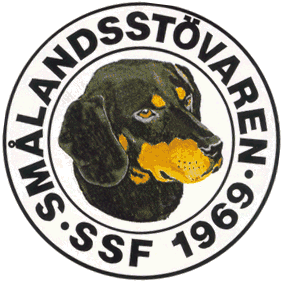                  Östersund på Park Hotell, 2022-05-21 kl 15,00Deltagare 28 st          Tore Nilsson hälsar alla välkomna och öppnar mötet.Fastställande av röstlängd. Fastställes vid behov. Närvarolista upprättades.Val av ordförande av möte. Peter Ledin valdes.Val av protokollförare. Lena Lindström valdes.Val av justerare, tillika rösträknare som tillsammans med mötesordförande ska justera protokollet.Per-Arne Beris & Sune Falk valdes.Beslut om närvaro och yttranderätt förutom av rasklubbens medlemmar (enl mom 4)Godkändes.Fråga om mötet blivit stadgeenligt utlyst.Godkändes.Fastställande av dagordning.Godkändes.Föredragning av klubbstyrelsens förvaltningsberättelse, balans-och resultaträkning, redogörelse för arbetet med avelsfrågor samt revisorernas berättelse. Tore N redogjorde för gångna verksamheten, den ekonomiska berättelsen och revisionsberättelsen genomgicks av Stefan K. Mats Nilsson tog avelsfrågorna.  Godkändes.Fastställande av balans- och resultaträkning samt beslut om enligt dessa uppkommen vinst eller förlust.Godkändes.Klubbstyrelsen rapport om de uppdrag förgående klubbmöte givit till klubbstyrelsen.Lennart Forslin informerade om utvecklingsgruppens arbete samt förslag.Fråga: ska vi arbeta vidare med dessa förslag Svar: JA.Beslut om ansvarsfrihet för klubbstyrelsen.Godkändes:Presentation av beslut om klubbstyrelsens förslag till:Verksamhetsplan för kommande år.Jobba vidare med verksamhetsplanen. Närvara på mässor. Jobba för fler starter på jaktprov, främst unghundar.Rambudgeten för kommande år.Godkänndes.Medlemsavgifter (enligt § 4)Oförändrad. Full pris 250 kr, familj 100 kr. Fastställande av regler för rese- och kostnadsersättning till rasklubbens funktionärer.Reseersättning: Skall följa den skattefria milersättningen, nuvarande 18,50 mil Förslag lades om att förändra arvode för Ordförande, sekreterare och kassör till 3500 kr.  Godkändes.ValVal av ordförande för en tid av 1 år.Tore Nilsson valdes
 Informerade mötet att det är sista året som han ställer upp som ordförande.Val av ordinarie ledarmöten för en tid av 2 år.Peter Ledin, Lena Lindström, Sune Falk.Val av suppleant för 1 år, samt eventuellt beslut om suppleanternas tjänstgöringsordning (enligt § 8).Andreas Lernstad, Petrus Nordlund.Tjänsteordnings suppleanter – Utses vid behov av styrelsen.Val av två revisorer samt två revisorsuppleanter för en tid av ett år (enligt § 9).Ordinarie. Tommy Hegestrand, Jonas Eriksson. Suppleanter. Martin Eriksson, Andrev Jensen.Val av eller beslut om att uppdrag åt klubbstyrelsen att välja ledamöter jämte suppleanter till SvStkl fullmäktige samt eventuellt beslut om suppleanters tjänstgöringsordning. En ledarmot per påbörjad 500-tal betalande medlemmar.Lena Lindström medverkar på fullmäktige 2022. Sune Falk som reserv.Val av valberedning tre personer.Sammankallande 1 år.Roger Nilson valdes.Övriga 2 år (enligt §10).Kristoffer Nyberg
Nyval. Erik HögbergBeslut om omedelbar justering av punkterna 14–17.GodkändesÄrenden som av klubbstyrelsen hänskjutits till klubbmötet eller som anmälts till klubbstyrelsen. (enligt §7 mom 6).Motioner, hedersmedlemskap, fötjänsttecken, förtjänstdiplom och andra ärenden.Motioner från SvStk.Klubbstyrelsen följer SvStk:s beslut. Klubbmötet beslöt att följa klubbstyrelsen.Förslag från Svstk.Klubbstyrelsens beslut.BifallAvslagBifallAvslagBifall Klubbmötet beslöt att följa klubbstyrelsen. Förslag från klubbstyrelsen.Förslaget angående nytt vandringspris Rasmästare.           Beslut. 
           Förslaget diskuterades, en synpunkt kom upp att det skall även gälla 
           för start i elitklass. 
           Beslut. Styrelsen får i uppdrag att arbeta vidare med förslaget.
                                       Förslag om att nästa klubbmöte skall genomföras digitalt (teams) år 2023
          innan mars månads utgång och att en ras/avelskonferens med middag och 
          prisutdelning genomförs under sommaren vid tex riksutställningen som 
          arrangeras på olika platser i Sverige. 
          Kallelse kommer att ske både via brev och digitalt.
          Beslut. Att vi provar under 2023.          Övriga ärendenÅrsboken: Adresser bör rangordnas efter efternamn ej förnamn i nästa upplaga.Tommy Hegestrand: Öka valpantalet = fler medlemmar. 
Använda Smålandsstövare till Vildsvinsjakt.Frågan ställdes om hur avelsrådets roll, ang rasvårdsparningar – Mats Nilsson svaradeFörslag lades om att skicka ut en tröja vid start av jaktprov, frågan tas med till nästa styrelsemöte.Förslag till nytt avelsråd.Håkan Forsberg kommer att avsluta.Nytt avelsråd kommer klubbstyrelsen att föreslå Kristoffer Nyberg Övertorneå.Avelsråd tillsätts av SvStk, så vårt förslag skickas in till SvStk.Mötet avslutades och Peter Ledin tackade för medverkanUnderskrifterOrdförande: Peter Ledin……………………………………………..Sekreterare: Lena Lindström……………………………………………...Justerare:Per-Arne Beris ……………………………………………… Sune Falk………………………………………………